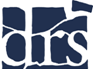 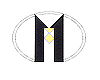 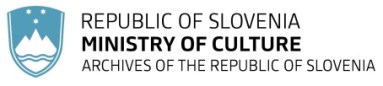 Društvo restavratorjev Slovenije, Skupnost muzejev Slovenije in Arhiv Republike SlovenijePRIJAVNICA Strokovno srečanje Nade Sedlar 2016  v Arhiv Republike Slovenije, Ljubljana,  8. december 2016.IME IN PRIIMEK:    USTANOVA:DRUGO (npr. smostojni kulturni delavec, s.p.): E-MAIL:TELEFON:Prosimo, da izpolnjeno prijavnico pošljite najpozneje do četrtka 1. decembra 2016 po e-pošti na: Stanka.Grkman@gov.si in Jedert.Vodopivec@gov.si